3Write a paragraph describing your school personality and use new vocabulary. You can write about the personality you have, or wish you had. If you have no personality, write about your school. 	I’m a freshmen at the the University of San Francisco and I have a really short attention span. I cannot concentrate for more than one hour, and after that I need a break about every ten minutes. I never cram before exams because I just cannot stay focused long enough. My grades are OK, but I’m not a brainiac like my big sister. She makes straight A’s and hardly ever studies. I used to be a slacker, but now that I see how well my parents treat my big sister I am going to study harder. They are really lenient with her but strict with me. So these days I never procrastinate and always try to prepare ahead of time. Luckily, this semester my major professor is an easy grader so my grades should be good. In high school I was a loner because we had just moved and I did not know anybody. But now I have a lot of friends and I joined two clubs, the math and computer club. I have a part-time job at Burger King on the weekends, and that really motivates me to study harder. At the end of this semester we have to pick our minor or second major, so I’m giving that some serious thought. After I decide that, I’ll have some time to relax and goof off. Life-altering decisions are difficult. 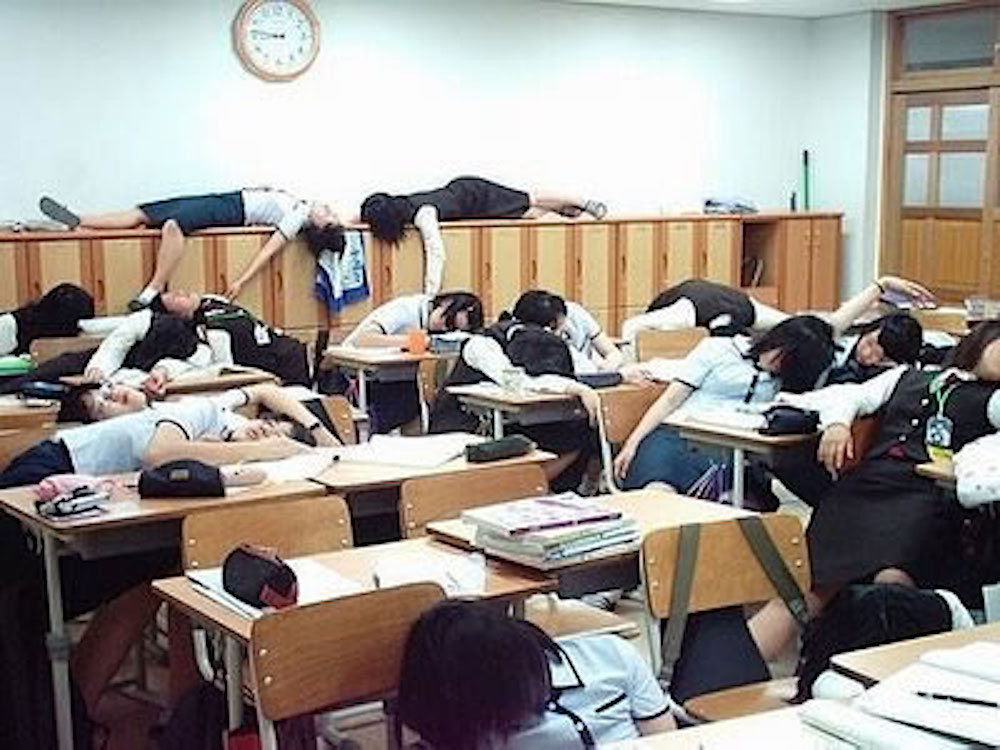 